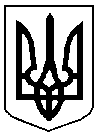 У К Р А Ї Н АДОБРОПІЛЬСЬКА РАЙОННА ДЕРЖАВНА АДМІНІСТРАЦІЯДОНЕЦЬКОЇ ОБЛАСТІВІДДІЛ ОСВІТИН А К А Звід 05.01.2018									№ 18 -Дм.ДобропілляПро проведення районних змагань з волейболу	Згідно плану спортивно-масових заходів на 2018 рік, з метою розвитку волейболу та формування навичок здорового способу життя	НАКАЗУЮ:1. Провести 01.02.2018 року на базі Ганнівської ЗОШ І-ІІІ ступенів районні змагання з волейболу за участю різновікових команд хлопців та дівчат2. Директорам шкіл:2.1. Сприяти участі шкільних команд в районних змаганнях2.2. Призначити із числа педпрацівників відповідальних супроводжуючих за життя та здоров’я дітей під час проведення заходу та в дорозі в обидві кінці. 2.3. Провести з відбуваючими інструктажі з питань охорони праці та безпеки життєдіяльності  із записами в книгах інструктажів3.Директору Ганнівської ЗОШ І-ІІІ ступенів Войтюку В.М. забезпечити відповідні умови для прийому команд – учасників та проведення змагань 4. Даний наказ оприлюднити на офіційному сайті відділу освіти5. Координацію з питань організації змагань покласти на методиста РМК  Булатову О.П., контроль – на головного спеціаліста  інспектора шкіл Карпову О.В.Начальник відділу освіти 						Л.М.ГапичБулатова О.П.2-87-86З наказом ознайомлені:___________Карпова О.В.___________Булатова О.П.Надіслано:до справи-1школи -8РМК -1головному спеціалісту -1